Formating Buku Ajar[1] Table of content[Page Layout] Break: page break – section breakFungsi: nomer halaman, unique footer dan headerContoh:[Home] Styles: HeadingContoh:[References] Table of Contents[2] List of Table dan List of Figure[References] Insert Caption[References] Insert Table of Figures[3] Index[References] Mark Entry  pilih kata-kata yang dimasukkan ke index[References] Insert Index[Word Option] Display  OFF: show all formating marksContoh:Glossarium, 	2Heading, 	1References, 	1Table, 	1[4] GlossariumManual: gunakan tabel[Insert] Bookmark  [Insert] Hyperlink – Place in this document[Reference] Mark Citation  [Reference] Insert Table of AuthoritiesContoh:GlossaryGlossarium: direktori terminologi yang spesifik	1Manual: dikerjakan bukan dengan alat otomatis	1[5] Menghilangkan ‘Formatting Marks’Word OptionsDisplayShow all formatting marks  uncheck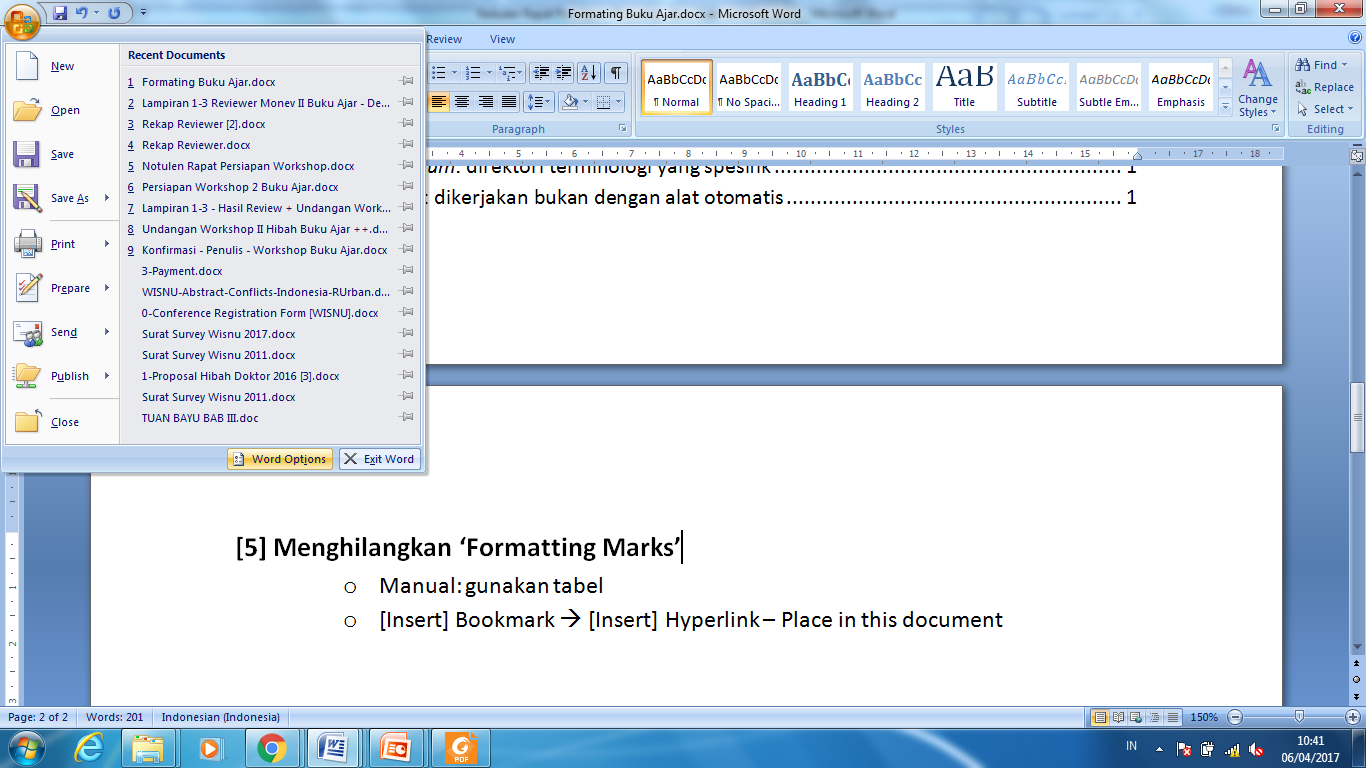 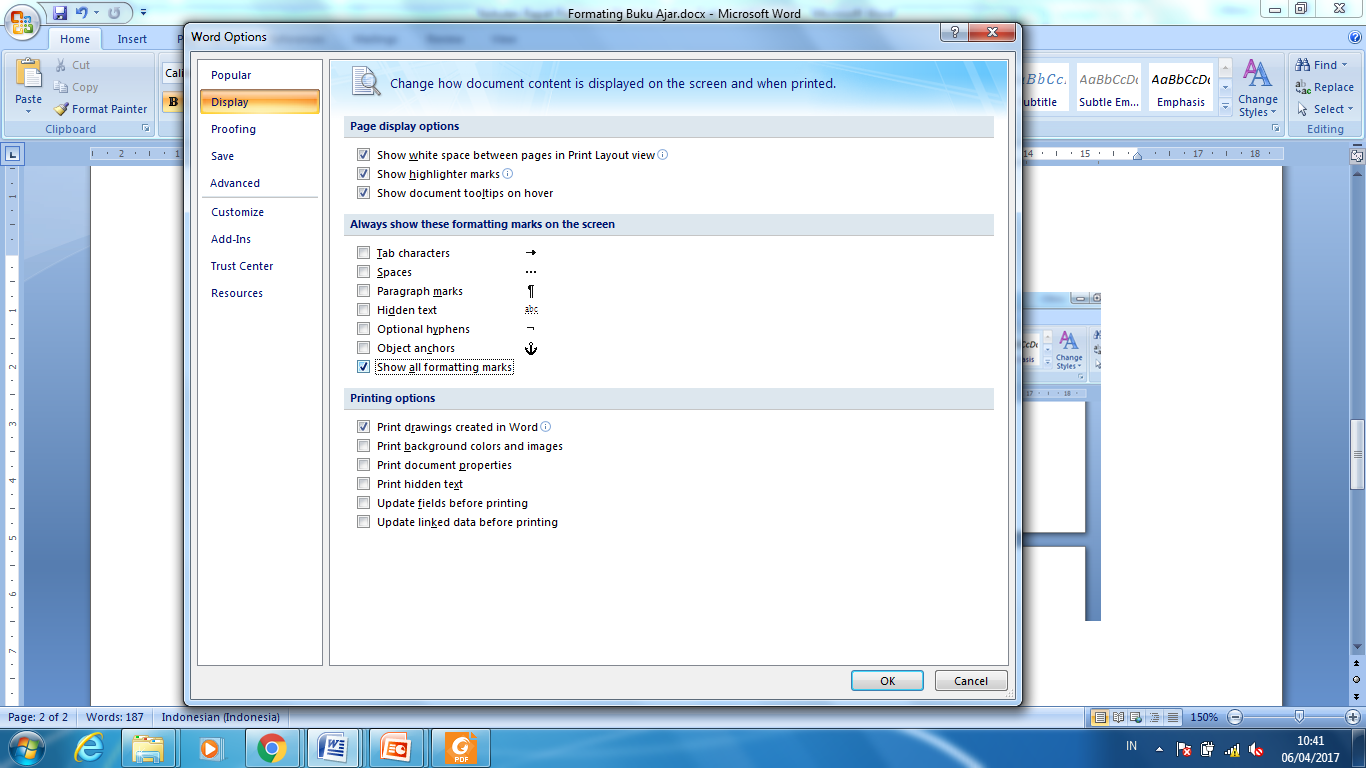 [5] Pengayaan materiMembuat daftar singkatan dengan menggunakan Table of Authorities (ToA)Gunakan fasilitas Category yang ada di ToA: Contoh: Cases untuk Glossary, Rules untuk Singkatan (Abreviation)Saat Inserta ToA, pilih Category yang akan diinsert Indekshttps://www.youtube.com/watch?v=gIT_ZeI4AS0https://www.youtube.com/watch?v=kMNNkEHITtshttps://support.office.com/id-id/article/membuat-dan-memperbarui-indeks-cc502c71-a605-41fd-9a02-cda9d14bf073Menghapus entry di indekshttps://www.youtube.com/watch?v=k5AjgYgm0Hkhttps://www.youtube.com/watch?v=5BXBCV9JWzYGunakan Replace, contoh: Find what: ^d XE ‘’Conlict”  Replace with: [kosong]  menghilangkan entry indeks untuk kata ConflictGlosariumhttps://www.youtube.com/watch?v=k6FkJkpmLXoBeda indeks dan glosarium:https://www.youtube.com/watch?v=bvGIb9Y1LQYManual: gunakan tabelBuku, 1Glossarium, 3Heading, 1Manual, 3References, 2, 3Table, 1, 2, 3IsiPage numberFooterKata PengantariiPendahuluaniiiSection break -Section break -Section break -Bab 11Definisi dan TeoriSection break -Section break -Section break -Bab 23MetodologiPage break -Page break -Page break -Bab 37MetodologiHeading 1Bab 1Bab 2Heading 21.1. Definisi2.1. MetodologiHeading 31.1.1. Identifikasi2.1.1. Kuantitatif